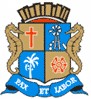 Estado de Sergipe Prefeitura de AracajuSecretaria Municipal da Família e da Assistência SocialFundação Municipal de Formação para o Trabalho FUNDATNÃO HOUVE DESPESAS COM PASSAGENS RELATIVO AO PERÍODO DE JANEIRO A FEVEREIRO/2024.Rua João Pessoa, 127 – Centro / Aracaju/Sergipe - CEP 49010-150 - Tel. (79)3179-1331 – Fax 3179-1324. trabalho@aracaju.se.gov.br / www.aracaju.se.gov.br/fundat